| To: 	Club Secretaries and officialsFrom the MiL&DCC Management Committee  As released on Sunday December 14th 2014Annual General Meeting 2015In accordance with the Constitution of the L&DCC Item 7, notice is hereby given that the Annual General Meeting will take place on:Tuesday 13th January 2014 at Bootle Cricket Club at 7.30pm.If you, as recipient of this e-mail, are not the club secretary, please ensure that these papers are passed on to the appropriate person / persons.L&DCC  2015: Outline AgendaThe ordinary business of this AGM will consist of:1. Welcome and Roll-Call of Member Clubs;2. Obituaries; - attached.3. Minutes:  Jan 2014/Pre Season SGM April 2014/End of Season SGM Oct 2014/End of Season 3rd XI SGM 2014   see  http://www.lpoolcomp.co.uk/admin_docs.php?id=144. Matters Arising;5. Presentation of the Annual Reports by the Chairman; - attached 6. Election of Officers and Committee Members for the ensuing year; - attached7. Appointment of Honorary Auditor and Honorary Legal Advisor;8. Hon Treasurer’s Report plus Audited Accounts -attached9. Determination of the subscription for the ensuing year 2015; -attached10. Business of which due notice has been given; - attached  11. M.C.U.A.12. Notices13. Closure of meetingChris Weston	 Hon Sec Mi L&DCCMI L&DCC  2015: Detailed AgendaAgenda Item 1Welcome and Roll-Call of Member Clubs;7.30pm The Chair called the meeting to order and made clear that we would delay the start a little as the car parks were still very full with the Juniors Nets Evening parents and a number of AGM attendees were still coming in.7.34pmThe President Eric Hadfield and acting Chair for the evening, welcomed everyone to the MiL&DCC 2015 AGM and requested that we all  switch off mobile phones or set them to silent if we had not done so alreadyAll clubs should have received the calling papers on 14th December 2014 in accordance with the Constitution.  There were a few spare sets available on the side table.We had an apology from our Chairman, John Williams, who was not well enough to attend this meeting.The Chair reminded all that this is the AGM for the clubs of the Liverpool & District Cricket Competition.  Anyone speaking does so as a representative of their club and as such any views expressed are assumed to be supported by their club.All attendees at this meeting are advised that, as usual and at all times, this meeting will be conducted through the Chair and with due respect for people, processes and the agenda to hand.Should the behaviour of any person attending this meeting fall below this standard, in the first instance, that person will be reminded of the need to conform to these standards. In the case of repeated behaviour falling short of these standards that person will ultimately be removed from the meeting. Shouting out, interrupting, foul language, verbal or physical intimidation will not be tolerated and will lead to removal of that person from the meeting.If you wished to speak you were asked to raise your hand and, if selected, please stand up to speak giving your name and club; we on the platform probably know who you are but there might be others in the room that did not.The Chair asked the Hon Sec to take the roll-call.	Date:  January 13th 2015		Venue:  Bootle Cricket ClubThe roll call was repeated at the end of the meetingAgenda Item 2The Chair then called on the Hon Sec to read out the obituaries.If anyone knew of others missing from the list we would add them for the minutes.The Hon Sec made clear that, sadly, it had been necessary to bring this list up to date. He was grateful to the many people who had helped him in this respect.The Hon Sec read the listThe Chair asked the meeting to stand and to observe a short silence L&DCC Obituaries Season 2014It had been requested that any names of those omitted be notified to the Hon Sec for inclusion. It was most important that no one be forgotten.Agenda Item 3: Minutes of meetings in 2014This was the first item requiring a vote3.1 It was our custom for all proposals to invite comment and, if an amendment was proposed, to ask the meeting to vote on the amendment.  If that vote was carried the amendment would replace the original proposal.  If the vote was not carried a second vote on the original proposal would be taken and that result would be final.  3.2 Associate Member Clubs were allowed to vote on all items relating to 3rd XI cricket, on other items they were only allowed to vote if agreed by the meeting.  With so many items relating to 3rd XI cricket it might be simpler for Associate Member Clubs to have a vote on all items.Did the full member clubs so agree?FOR:        34                            AGAINST: 0This vote of 34 in favour was benchmarked as being “overwhelming” for the rest of the meeting.Minutes:	These had all been posted on the website; there were a few copies of each at the fronthttp://www.lpoolcomp.co.uk/admin_docs.php?id=14Minutes of the  Jan 2014; Minutes of the pre-season SGM April 2014;Minutes of the End of Season SGM Oct 2014;Minutes of the 3rd XI end of season SGM Nov 2014.The Chair called for any questions on the minutes, there were noneThe Chair proposed that these minutes be proposed for acceptance en bloc. Proposed:	New BrightonSeconded: 	RainfordFOR:        Overwhelming                           AGAINST: 0Agenda Item 4. Matters Arising;The minutes were put to the meeting by the Chair for matters arising in chronological sequence.There were none.Agenda Item 5. Presentation of the Annual Reports by the Chairman; These reports were distributed with the agenda and had been included in the AGM papers and so would be taken as read.  We would take questions on these reports individually.5.1 CHAIRMAN’S REPORT 2014	In a brief look back at the 2014 season I would like to congratulate all the winners of the eleven divisions and the six cups; Ormskirk on their Lancashire KO success; Northern on their progress in the ECB National t20; New Brighton and Wallasey on reaching the Cheshire Cup and Echo Cup Finals and all those clubs who achieved promotion and will now be playing at a higher level next year. As a League we go from strength to strength with 36 member and 5 Associate member clubs playing in 11 Divisions with 132 teams competing every weekend. In addition, 2014 saw significant success at Representative level with the senior side joint winners of the Readers Lancashire Inter League Competition, the U18s winners of Readers Lancashire Inter League Trophy Colts Trophy and the U14s winners of the prestigious LCB Michael Roche Trophy In 2014 the L&DCC Player Development Programme provided quality coaching to 38 youngsters from 22 Clubs and in 2015 we are about to deliver our biggest ever ten week programme to 44 players from 26 clubs.We continue to work closely with the ECB and the LCB and are continuing to develop initiatives responding to information from the National Survey and our players and clubs.  The inaugural Indoor Cricket Competition at St Bede’s and St Margaret’s has featured 19 clubs (including three universities and three Southport and District Clubs) and will forward two clubs to the LCB Area Finals day in January as part of the ECB National Competition.Arrangements for an Over 40’s competition in 2015 continue with a number of clubs expressing an interest. There will be a final opportunity to confirm interest in the New Year. The 3rd X1 Working party and the subsequent 3rd X1 Special meeting produced a number of excellent ideas particularly with the aim of extending eligibility on a Sunday, and these have been translated into proposals to be put to the AGM.Thank you to the MCUA and all the umpires without whom we could not play the game and massive thanks to our sponsor Med Imaging Ltd, who now move into the third year of sponsorship. We are extremely grateful to them for their support. I have said this before but taking responsibility for the running and organisation of such a League as ours is no easy task and requires volunteers with immense dedication and commitment and at certain times, a broad back. The Comp is fortunate to have such people on its Management Committee, together with others in various roles, all of whom work tirelessly to provide cricket for all.  I thank them all for the work they do. A big thank you also to those clubs and individuals who recognise this, your support is appreciated.    John Williams Chair MiL&DCC Dec 2014The Chair called for questions on the Chairman’s report 2014There were none5.2 HON. SECRETARY'S REPORT 2014Most of the issues that would normally be covered in the Hon. Secretary’s report continue to be reported to clubs on a monthly basis in the ‘summary of M/C minutes’ and are posted on the website. I again thank the many people who continue to be so helpful to me personally; we underestimate the importance of goodwill and a positive attitude at our peril and I very much value the quality of the leadership provided by our Chairman John Williams and the comradeship and attitude shown by my colleagues on the rest of the Management Committee.I remain deeply impressed by the hard work and commitment shown by so many people on behalf of the MiL&DCC but very much regret the attitude of a small but increasing number of people who seem unable to accept that due process is carried out by officials of the MiL&DCC as best they can for the benefit of the whole of the MiL&DCC. Dealing with such individuals is very time consuming and cause considerable distraction from the essential day to day task of running the MiL&DCC.  Chris Weston Hon Sec MiL&DCC Dec 2014The Chair called for questions on the Hon Sec’s report 2014There were none5.3 CLUB AND GROUND CHAIRMAN'S REPORT 2014		AGM 2015 Since joining the Management Committee I have become aware of the commitment and time need to deal with the vast and diverse issues involved. For my part I am happy to commit to the task. As Club & Ground Chair my aim will be to explore all avenues to enable clubs at all levels to provide the best playing surfaces as there resources will allow.In the New Year I will invite all clubs to send their Ground representatives to a meeting where a wide range of related topics will be discussed. This will also provide the opportunity for me to get to know people.Iain McKillop C&G Chair elect MiL&DCC Dec 2014In addition to the Club & Ground Chairman’s report the Chair referred the meeting to the small slips showing the overall C&G scores and positions for each club’s division.  The full spreadsheet was available on the website as was each club’s individual scorecard.From the overall scores Colwyn Bay still occupied top spot, Leigh had moved into second place and Lytham was now third up from seventh  last year.  The greatest improvement was shown by Birkenhead Park who made great efforts to meet the Premier Division standards last winter and moved from thirty-fourth place to fourteenth now.  The average percentage of all club totals has risen by 0.5% to just over 86%, i.e. 2% over the Premier Division standard.The Chair called for questions on the Hon Sec’s report 2014There were none5.4 DISCIPLINARY CHAIRMAN'S REPORT 2014 	
This has been an appalling year for cricket locally and nationally. It is axiomatic that local cricketers and indeed administrators will look to their national representatives for leadership and example. What we have had is a debacle of an Ashes series, one involving the Trott and Swann departures and one overshadowed by the Pietersen affair. This was followed in the summer by the rancorous Anderson episode with the season culminating in the captain and role model of the champion county absent suspended for repeated abuse of an opponent.As if this was not enough we have just experienced the West Indies pulling out of their contractually obligated Indian tour over a wage dispute with their own board. My generation's Corinthian heroes were driven by a pride in personal performance and team loyalty and certainly not by sufficient remuneration have been replaced by a bunch of mercenaries wimps prima-donnas and downright yobs interspersed with a few who one hopes will emerge unscathed by the surrounding taint. Surely all that is necessary to be a successful international is to have the necessary cricketing skills?As usual national trends are mirrored locally. I had hoped that last year's Ashes-related poor record was a blip in an encouraging trend but sadly it was not.Despite my warning of two years ago abusive tweeting has re-emerged coupled with the sadly now customary abuse of opponents and umpire dissent. Add to these cases of on-field assault and perceived racial abuse and the pattern is clear.On top of the above is a worrying trend of clubs of with players involved as above rallying to the support of their player with phrases such as "he plays hard but fair" a euphemism  for loud-mouthed yobbery and "it was only playful banter" the same for appalling abuse of an opponent.And the result? Clubs and players seeming to forget that an ECB cricket league cannot operate without independent umpires. We are blessed with the magnificent services of the members of the MCUA but the pressures imposed on them are often out-with those described in the laws and Spirit of Cricket. I have personal experience of a close friend, team colleague and now respected umpire quitting the scene because of repeated instances of loutish and yobbish behaviour from the "hard but fair" brigade. This trend must be reversed and recruitment must outnumber retirement and retirement should be with pleasant recollection not bitter regret.To this end I intend to see that next year's breaches of the code are dealt with even more rigorously. I expect clubs to support umpires and administrators in their difficult and sometimes thankless tasks rather than lending misplaced succour to their miscreants.And finally I intend to limit the appeal process by introducing a "fresh evidence" or "manifest injustice" requirement to prevent forum shopping in search of a softer tribunalRichard McCullagh Disciplinary Chair MiL&DCC Dec 2014Before inviting questions on the Disciplinary Chairman’s hard-hitting report the Chair made clear that it was appropriate to announce at this point a 2015 review of the MiL&DCC Disciplinary Processes.  Eight clubs, Bootle, Liverpool, Newton, Northern, Old Xaverians, Ormskirk, Parkfield and Sefton Park would be represented on the review panel which will meet for the first time next week.  Clubs may have been aware of some of the communication difficulties we experienced last year but more important was the increased number and seriousness of offences towards the end of the season.  The panel would address these and other matters as part of the preparation of revised Disciplinary Regulations for 2015.The idea for this review had originally been suggested by Ainsdale CC in their attempted proposal to AGM 2015, a proposal that had been rejected  for having been incomplete and then, when subsequently and correctly amended,  received after the due time/date. Management Committee had however indicated that they would act on this suggestion which was a good one.The Chair then asked if there were any questions for the Disciplinary Chairman Judge Richard McCullagh.The Chair of Ainsdale CC referred to an article in the Liverpool Echo quoting the Disciplinary Chairman’s Report and asked how it was thought that, in the penultimate paragraph of the Disciplinary Chairman’s Report, increasing the severity of responses in 2015 was going to lessen the number of appeals referred to in the final paragraph of the Report. The Chair replied that we should not always believe everything we read in the newspapers and then handed over to Richard McCullagh (RMcC) as Disciplinary Chairman to reply more fully.RMcC replied that, while the Spirit of Cricket was an important influence on the Disciplinary sub Committee, the various actions it took were always within the tariff system as set out in full in the L&DCC Disciplinary Guidelines and this would continue to be the case in the future.It was likely that the L&DCC Disciplinary Guidelines would be modified in 2015 so as to use the new ECB Guidelines for Premier Leagues. The two were very similar but some parts of the L&DCC system would be retained such as the expectation that clubs should take the first action if it was felt that an offence had been committed and the use of a detailed and transparent tariff system. The ECB tariff system was similar to that of the L&DCC but it was both more and less severe in different places than the tariff responses within the existing L&DCC guidelines. The review panel would look at this.The captain of Bootle CC asked what the role was of Mike Dixon in the L&DCC Disciplinary system. The meeting’s Chair answered that, in brief: If there was an alleged offence during a game one umpire took the responsibility for sending a written Report to the L&DCC Disciplinary Secretary i.e. to Eric Hadfield as soon as possible. He would then forward this report to the L&DCC Disciplinary Representative i.e. to Mike Dixon, together with any additional information as necessary. These two officials together then considered the offence and made an initial assessment of the appropriate action based on the tariffs given in the Guidelines if they felt an offence was proven. The L&DCC Disciplinary Representative Mike Dixon simultaneously forwarded a copy of the report to the Cricket Chairman/Secretary of the club(s) concerned.  If there was no suitable club contact available for notification of the report; the Disciplinary Representative of the club would be advised accordingly.The L&DCC Disciplinary Representative Mike Dixon then urgently established contact with the club(s) concerned and established the action taken by that club already. Clubs were expected to convene an internal enquiry and convey the action taken to the L&DCC Disciplinary Representative as soon as possible, having taken into account any previous misconduct attaching to the player(s) concerned and using the Disciplinary Tariff Guidelines in the Appendix to gauge any penalty appropriate to the offence.  The action taken by the club(s) was either agreed by the Disciplinary Committee and notified by the L&DCC Disciplinary Representative to the L&DCC Disciplinary Secretary and the club(s) concerned, and the L&DCC Disciplinary Secretary Eric Hadfield then posted the agreed action on the L&DCC website; or disagreed, when a disciplinary hearing was convened. This was all set out in full detail in the Handbook.There were no further questions and the Chair moved the meeting on to a vote to accept all four reports. FOR:        Overwhelming                           AGAINST: 2 			ABSTENTIONS: 1Agenda Item 6Proposals for Officers of the  and District Cricket Competition Management CommitteeOn the Management Committee the Chairman was half way through his 2 year term, there was no one proposed as the Publicity & Sponsorship Chairman, a role John Williams had previously covered within his Chairman’s duties.  The only other vacant position was that of 3rd XI coordinator.As there was only one person proposed for each of the other officials under this item the Chair suggested that these be taken en bloc and called for a proposer and seconder for this action.Proposed:	HighfieldSeconded: 	St Helens TownFOR:        Overwhelming                           AGAINST: 0The list of those offering their services was listed in the papers. For the Management Committee the offices to be filled were President, Hon Secretary, Hon Treasurer, Cricket Chairman, Club & Ground Chairman and 1st and 2nd XI Fixture Secretary.  Other officials were: Disciplinary Chairman, Chief Junior Coach, and Representative Team ManagerVoting on this item was based on a simple majority.Main Committee1. President:   Mr E Hadfield who has declared his willingness to serve		L&DCC Management Committee Nomination2. Chairman: 							Mr J Williams who has declared his willingness to serve 		and commencing the second year of a two year term Under the terms of the Constitution 4.1.4 this post is already filled and shall not be subject to a vote until AGM 20163. Post of Cricket Chairman:Mr J Rotheram, who has declared his willingness to serve		L&DCC Management Committee Nomination4. Hon Secretary:Mr R.C.Weston, who has declared his willingness to serve		L&DCC Management Committee Nomination5. Hon Treasurer:						 Mr A.J Bristow,  who has declared his willingness to serve	L&DCC Management Committee Nomination6. Club and Ground Facilities Chairman 				Mr I McKillop     who has declared his willingness to serve. 	L&DCC Management Committee Nomination7. Publicity and Sponsorship Chairman 				Position vacant but effectively filled by the Chair John Williams8. First and Second XI Fixtures Secretary; 			Mr R. Durand            who has declared his willingness to serve 	L&DCC Management Committee NominationSub-Committees 9. Discipline Sub-Committee Chairman 				Judge R. McCullagh, who has declared his willingness to serve	L&DCC Management Committee Nomination10. Third XIs Coordinator;  					Position Vacant11. L&DCC Chief Junior Coach	Mr A. Barlow            who has declared his willingness to serve	L&DCC Management Committee Nomination12. L&DCC Representative Team Manager 			Mr J Williams          who has declared his willingness to serve 	L&DCC Management Committee NominationThe Chair repeated the question, was there a nomination from the meeting for the post of 3rd XI coordinator?  There was not.There were no questions and the previously agreed bloc vote for all posts was then taken.FOR:        Overwhelming                           AGAINST: 2 			ABSTENTIONS: 1Agenda Item 7:The Chair moved the meeting on. We now needed to confirm the appointments of our hardworking Auditor and Honorary Legal Advisor.  These votes would be taken separatelyAppointment of Auditor;	Messrs Chaytor-Steele of Ormskirk	L&DCC Management Committee NominationFOR:        Overwhelming                           AGAINST: 0 			ABSTENTIONS: 1Appointment of Honorary Legal Advisor;Mr T.D.N. Kenward, who has declared his willingness to serve	L&DCC Management Committee NominationFOR:        Overwhelming                           AGAINST: 0 			ABSTENTIONS: 1Agenda Item 8This item would be taken together with item 9.  The Hon Treasurer did not intend to read this statement out again which had been issued with the agenda and was included in the papersFinancial Statement and Report of the Hon. Treasurer to 30th September 2014.Attached to this report is the audited Balance Sheet as at 30 September 2014. As usual, copies of the audited Income and Expenditure Account for the 12 months to 30 September 2014 will be distributed at the AGM. From the Balance Sheet you will see that the total assets of the League stand at £47,110, an increase of £3,048 since the same time in 2013 and this surplus is shown in the Income and Expenditure account. The surplus in 2014 compares with a deficit of £2,971 in 2013. This significant change in our accounts can be attributed to increases in income from our sponsor MI Imaging to whom we are very grateful, from the ECB and from prize money received from the LCB for our successes in representative cricket in 2014. However, it is probable that all these increases will not re-occur in 2015 to the same extent. In addition we saved money by not spending so much on the computerised scoring system which we funded for all Premier Division clubs in 2012 and 2013.Against these increases in income and savings, we incurred increased outlay in running the Cup Competitions, in printing and in travel costs that can primarily attributed to the addition of another member of the Management Committee, extra Management meetings held to resolve problems and to handle the increase in the number of disciplinary hearings held in the year and attendance at meetings with the LCB in respect of the Memorandum of Understanding. There was also a decrease in the surplus from the league Annual Dinner and in the fines levied against clubs.After considering all these circumstances and after taking into account our partial funding of the Winter League 6-a-side tournaments held in December 2014 and the proposed over 40s competition in 2015, the Management Committee recommends that the Club subscriptions for 2014/15 should remain at the same level for another year and, to further help clubs, the charge for the handbooks will be reduced further to £40 for a Full Member Club and £20 for an Associate Member Club. It is expected that with all these factors we will generate a balanced budget in 2015Alan Bristow Hon Treasurer MiL&DCC December 2014.The Chair asked the meeting if are there were any questions on this report for the Hon Treasurer.There were none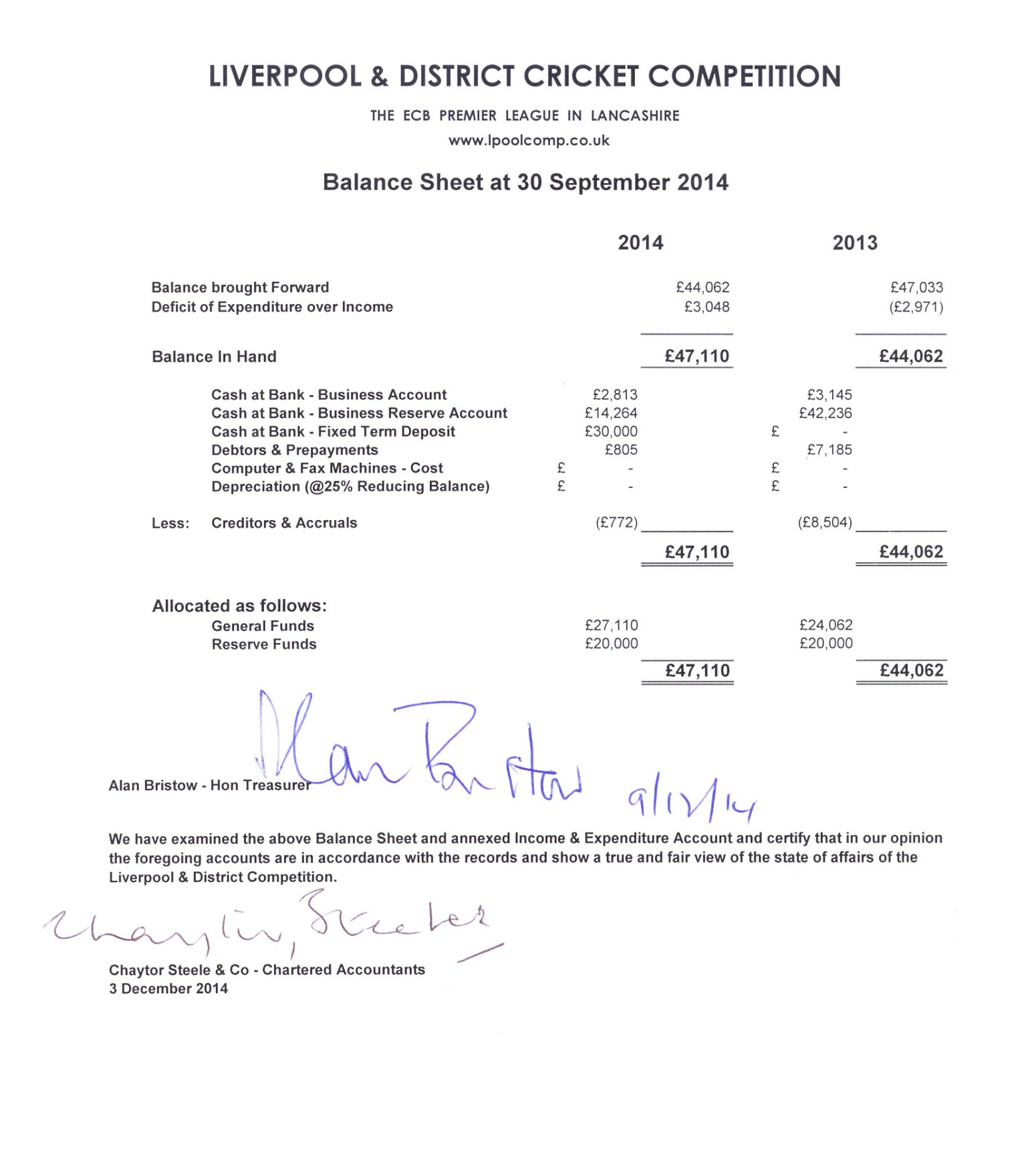 Agenda Item 10 Determination of the subscription for the ensuing year;Balance Sheet:  			see above			Income/Expenditure Account: 	see hard copy	MiL&DCC Subscription Fees 2015:The proposal before the meeting is that subscriptions should again remain unchanged in 2015 and that for 2015, clubs will be charged for handbooks as follows:   Figures in parenthesis = 2014.                                                                             Subscription              	   L&DCC Handbooks FeeFull Member Clubs:                            £              120    (120)                       40       (75)                                                                           Associate Member Clubs:                  £                60      ( 60)                       20       (35)The Chair moved on to ask clubs for a proposer and seconder for the Hon Treasurer’s Report, the Audited Accounts and the 2015 Subscriptions en bloc. Proposed:	St Helens TownSeconded: 	RainfordFOR:        Overwhelming                           AGAINST: 1 			ABSTENTIONS: 1Agenda Item 11Business of which due notice has been given;Proposals to  2015:The Chair reminded the meeting that as over half of the proposals (2,3,5,7,8,9,10,11,15,18) were applicable to 3rd XI s this meeting had decided earlier that Associate Member Clubs were to be  allowed to vote  under clause 7.6.5 of the constitution. Constitutional matters required 2/3 full members (24) or including Associate Members for 2 & 3 (27 & 28) to be in favour for them to be carried.The Hon Sec, at the invitation of the Chair, explained briefly to the meeting that many of the following proposals were based on feedback from the National Cricket Players Survey 2014 and from the 3rd XI Working Party. Many of the proposals anticipated an ECB initiative in 2015 to be called “Get the Game On”. The L&DCC was trying here to remove many of the barriers that could be held to prevent games taking place and punishing clubs with fines when they had tried hard to get a game going.For the convenience of all these proposals are presented as listed in Handbook 2014 running order:Agenda Item 11:MCUA ReportThis was to be a dual presentation by Kevin Wilson and Ray Rigby. Kevin Wilson (KW) led.All except one captain’s report on umpires had been received in 2014 and KW thanked captains and clubs; this was an excellent rate of return. He also thanked Eric Hadfield for his chasing of any missing reports. The marks therein were vital and strictly confidential.Confidentiality was important as MCUA wanted differentiation. Some captains always gave a 1 week in week out. Captains must put what they saw if umpiring standard were to improve. Marks did not get back to umpires in real time; they did receive aggregated totals at the end of the season.Feedback meetings to MCUA suggested that clubs were concerned that they kept seeing the same umpires every week. This was unsurprising as we were very short of umpires.We needed more umpires and LCB ACO in conjunction with MCUA was running a three week course for Level 1 ECB ACO starting on the 1st February here at Bootle CC at 09.15am.Kevin Wilson handed over to Ray Rigby (RR).Captain’s marks really were secure, only KW knew them week by week. They were vital in all sorts of ways; they were used to assess umpires and which games they were to be given in the future, they also went off to ECB and LCB. The umpires with the best marks then umpired in LCB or ECB games.At times last year we were about seven umpires short and it had been touch and go all season. The Second Division had suffered as a result. This lack of umpires was down to the clubs, our umpires came from them; we had lost nine umpires and gained only two in 2014. Eight new umpires had qualified at ECB ACO L1 in the courses last year but none of them had then joined the MCUA panel.We could not sustain this. Our umpires were inevitably getting older, they were not being replaced fast enough; fully a third of them would not be standing in five years’ time simply because of their age.LCB ACO / MCUA were also running four regional two hour introductory courses for potential future umpires.Tony Molloy said he would give it another go to help out. Ray Rigby was grateful and thanked him. Birchfield Park said that maintaining the club link was important to many potential umpires; they preferred to umpire at 2nd XI level to do this. Ray Rigby understood that and it was a very good way in and the introductory courses should help here.Getting a L1 ECB ACO qualification cost £50 but this was fully reclaimable from the L&DCC if the umpire then joined the MCUA panel and stood for a set number of games over a defined period of time.One of the feedback points from the MCUA 2014 feedback consultations was that of umpire consistency in respect of dealing with rain. The point was taken and the matter would be thoroughly discussed in a work shop for all MCUA umpires next week.Agenda Item 12: Notices12.1 Cricket Committee members 2014Birkenhead Park CC		representing the Premier DivisionNew Brighton CC 		representing the Premier Division Maghull CC 			representing the First Division Prestatyn CC 			representing the First Division Burscough CC 			representing the Second Division Caldy CC 			representing the Second Division First meeting 			Tues Feb 17th 	Bootle CC   7.00pmThe Chair handed over to the Hon Sec who welcomed the new six new clubs to their next turn on the Cricket Committee, it came around every five or six years or so. He read out their names and highlighted the date of the first 2015 meeting confirming that the same club member did not have to attend each meeting12.2 Appointment of L&DCC CWO 2015Rachel RankinThe Hon Sec also announced this appointment and made clear that this was the first such appointment by the L&DCC. We were an ECB Premier League and all clubs had to have Clubmark, all clubs had CWOs who worked to LCB already and that made us different to the other leagues in Lancashire. LCB understood this but, through our recent joint Memorandum of Understanding, it was felt by all that it was best for us to have one too.12.3 Cup Draws 2015The Chair thanked the Hon Sec and went on to announce that the Cup Draws were to be made at the end of the meeting, we had time; clubs were encouraged to stay and witness this and to get the earliest possible notification of “who’ve we got!”12.4 Development Teams 2015The Chair went on to say that,  in the league structure provided in the papers Bootle and Hightown St Mary’s were to be possible additions to this division but that they have decided not to participate in 2015.  The 5 remaining clubs involved will meet briefly at the end of proceedings this evening to agree the format of matches.  Revised fixtures have been prepared and published on play-cricket.  The fixture tables on the comp website (uploaded today) also include potential fixtures between the teams with blank Sundays in this and division 1 north east.  These are purely optional but are provided in the same spirit as discussed earlier – providing as many opportunities as possible for teams to play.12.5 Disciplinary Review 2015The Chair continued to say that, in the Disciplinary Review – as announced earlier, eight clubs will be represented but if anyone had a burning desire to join the panel please contact me12.6 Player Development Programme 2015The Chair handed back to the Hon Sec who had a report from John Williams. http://www.lpoolcomp.co.uk/youth_cricket.php?id=2130PDP 2014/2015 would start this coming Saturday at St Margaret’s Cricket Centre. It would be very similar to that run in previous years and build on those excellent foundations. All coaches were at Level 3 and two of them were from within the L&DCC.PDP was to be run by Steve Critchley of LCB, the exact way it was run was to be modified a little this year in the light of feedback from participants, parents and coaches in 2014. 44 players from 26 clubs had been invited, a record number for both. In practice there would probably be about 41 or 42 attending. The course cost £50 per head and was as usual very heavily subsidised, the balance of funding was paid for by the L&DCC fines in 2014.The clubs will be invoiced for PDP with their start of year statements in April.12.7 League structure for 2015 of the MiL&DCC - an ECB Premier League The Hon Sec apologised unreservedly to Wigan who had been omitted from the 2ndXI Division 1 in these papers when copying the information from another document - switching from a triple columnar Word 2010 format to a fully tabular one had all been too much for him!12.8 MI L&DCC meetings 2015/2016 Colwyn Bay CCColwyn Bay asked if the size of the print in the 2015 Fixtures and Information Handbook could be increased. The Hon Sec took the point and apologised, it had been far too small this year. Hard Copy based proof reading would be reinstated in 2015.New Brighton CCNew Brighton CC complained about their 2015 1st XI fixtures. They had a long stretch of games in the middle of the season when they were scheduled to be away from home; they had only one home fixture during this period of time, this was unfair on them and they wanted the fixtures reviewed. This scheduling would lead to a loss of revenue for the club.The Chair thanked New Brighton and took the point but there were so many demands on the fixtures that it was impossible to meet all the club requests and maintain a simple H/A sequence. New Brighton themselves requested never to be at home when Wallasey were at home and also to have home/away fixtures over Bank Holidays against Wallasey so that local derbies could be provided. These and other constraints such as the Lancashire and Glamorgan County fixtures, Marquee week ends, Walking Days, International Tennis Tournaments and many other football/rugby based requests were all taken into account. Clubs were also always given two home and two away fixtures at the end of the season. We intended to honour the promises given to the various clubs with their special requests this year as this was custom and practice.St Helens Town supported New Brighton; they had 4 out of 5 fixtures away at the end of the season. The Chair was surprised. The Hon Sec checked. This was not correct; they were in fact sequenced H/A/A/H i.e. 2 out of 4 exactly as promised.Birkenhead Park supported New Brighton; they had 5 games away consecutively in weeks 2-6. The Chair doubted this, the maximum allocated was 3. Again the Hon Sec checked; the 2-6 sequence was actually H/A/H/H/A.The Chair repeated that we appreciated the concerns being raised and promised to look at the fixtures again and in particular at the scheduling of the Bank Holidays.Agenda Item 13:Closure of meetingThe roll call was taken again as promised.The Chair thanked representatives for their attendance, asked them to leave the laminated voting cards on the tables and wished everyone a safe journey home.8.57pmKNOCKOUT DRAWS 2015 - 1st ROUND FIXTURESThe draws for the knockout competitions at 1st, 2nd and 3rd XI were then made.As last season the draws for the Ray Digman Trophy and the Chester Cup show all the matches to be played on the first day of the season April 18th.28 teams receive a bye into Round 2 and the other 8 teams play in Round 1.   An additional draw for the Round 1 winners will be made at the next Management Committee meeting on 27th January so that the full draw can be published in the Handbook.The draw for the Embee Trophy is basically as last year with four regional groups, three with 10 teams and one with 9 teams.  Six teams in each group have been drawn with byes into Round 2.All the draws are now available for download on the website, via Admin Docs>Fixtures or using:http://www.lpoolcomp.co.uk/uploaded_files/documents/RAY_DIGMAN_TROPHY_2015_KO_DRAW.dochttp://www.lpoolcomp.co.uk/uploaded_files/documents/2015_-_CHESTER_CUP_DRAW.dochttp://www.lpoolcomp.co.uk/uploaded_files/documents/2015_EMBEE_TROPHY.docFixtures would be published on Play-Cricket as soon as possible.Category 3 (not exempt) players (sometimes referred to as "Cat 3a" or "overseas players") are ineligible to play in Round 1. See Playing Regulation 3.2.4Category 3 (exempt) players i.e. those that are residence qualified are eligible to play in all rounds.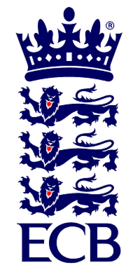 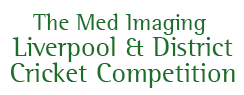 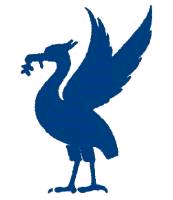 The ECB Premier League in Lancashirewww.lpoolcomp.co.ukCLUBPresent/ absent1AINSDALE 2ALDER3BOOTLE4BIRKENHEAD PARK5BIRKENHEAD ST MARYS6BURSCOUGH7CALDY8COLWYN BAY9FLEETWOOD HESKETH10FORMBY11HIGHFIELD12HIGHTOWN  (ST MARYS)13LEIGH14LIVERPOOL15LYTHAM16MAGHULL17NEW BRIGHTON18NEWTON le WILLOWS19NORTHERN20NORTHOP 21OLD XAVERIANS22ORMSKIRK23ORRELL RED TRIANGLE24PARKFIELD LISCARD25PRESTATYN26RAINFORD27RAINHILL28ST. HELENS TOWN29SEFTON PARK30SKELMERSDALE31SOUTHPORT  BIRKDALE32SPRING VIEW33SUTTON 34WALLASEY35WAVERTREE36WIGAN1BIRCHFIELD PARK2GOODLASS3MERSEYSIDE CULTURAL AND CRICKET 4NORLEY (5)(WIDNES)Barnes , Peter George Layborne Birkenhead Park Cricket ClubBell, KenMaghull Cricket ClubThe Southport & District Amateur Cricket League Umpires AssociationBradley, EricThe Merseyside Cricket Competition Prestatyn Cricket ClubCostain,  Alan WalterParkfield Cricket ClubFerguson DaveMaghull Cricket ClubFisher-Jones MikeElectric Supply Cricket Club Maghull Cricket ClubHowie, IainFormby Cricket ClubMaghull Cricket ClubWaterloo Rugby ClubLowe, DerekSkelmersdale Cricket ClubJones, GlynnSkelmersdale Cricket ClubMetcalf, Robert (Bob)The Southport & District Amateur Cricket League New Victoria Cricket ClubSchofield, William HughNeston Cricket Club Shillinglaw, EveBirkenhead Park Cricket ClubWest, AlanLancashire County Cricket ClubProposal NumberIntroductionProposalPROPOSALS WITHIN THE CONSTITUTION 2/3 or more of all full member clubs must vote in favour of these three proposals for them to succeed = 24 or more clubs as set out in the MiL&DCC Constitution 7.6.2PROPOSALS WITHIN THE CONSTITUTION 2/3 or more of all full member clubs must vote in favour of these three proposals for them to succeed = 24 or more clubs as set out in the MiL&DCC Constitution 7.6.2PROPOSALS WITHIN THE CONSTITUTION 2/3 or more of all full member clubs must vote in favour of these three proposals for them to succeed = 24 or more clubs as set out in the MiL&DCC Constitution 7.6.21Club change of nameHightown CC has joined forces with the former Crosby St Mary’s CC.  This ‘new’ club needs to be formally accepted by member clubs.Constitution P2 Clause 3.2Hightown CC shall be incorporated into the L&DCC as Hightown St Mary's CC.FOR:   Overwhelming       AGAINST: 0          ABSTENTIONS: 12New Associate Member ClubWidnes CC wishes to play in the 3rd XI structures of the MiL&DCC, again this requires formal acceptance by member clubsWith the permission of the meeting Associate Member Clubs ARE eligible to votefor/against this proposal as it directly affects themConstitution P2 Clause 3.3 Associate MembershipWidnes CC shall be admitted to the Associate Member structure of the MiL&DCC section 3.3 of the constitution and be eligible to play therein from 2015 onwardsFOR:   Overwhelming       AGAINST: 0          ABSTENTIONS: 0There was a round of applause from the meeting welcoming Widnes CC to the MiL&DCC33rd XI DefinitionThis proposal represents a tidying up of language as used in the regulations and eliminates a possible area of confusionWith the permission of the meeting Associate Member Clubs ARE eligible to votefor/against this proposal as it directly affects themConstitution P2 Clause 3.2 - add sentence to Clause 3.23.2 	Full membership is to be limited to 36 clubs which will compete on all scheduled dates of the official fixture list and will enter a team in 1st and 2nd XI competitions. Each full member club should enter at least one team in a 3rd XI competition.  2015In these Rules & Regulations reference to 3rd XIs shall apply equally to 4th and lower XIs. FOR:   Overwhelming       AGAINST: 0          ABSTENTIONS: 14Feeder League agreementThis proposal formally regularises the restoration of promotion and relegation to and from our Feeder League, the Southport & District Amateur Cricket League as previously agreed by member clubs at previous meetingsConstitution P2 Clause 3.4 Promotion & Relegation – amend Clause 3.4.23.4.2 	There will be no relegation from the 2nd Division until at least the end of season 20142015.  2015Promotion and Relegation to and from the 2nd Division will resume in September 2015. Thereafter clubs shall be deemed to have ceased from full membership from the 2nd Division on the 31st December in the year of their relegation.This proposal was amended so as to make clear that initially only one club was to be promoted or relegated. If there to be any attempted variation upon this position a separate proposal to a future AGM would need to be put.This position had been agreed in close consultation with the Southport and District Amateur Cricket League.If a 1st XI was relegated its 2nd XI was automatically relegated too.3rd XIs of relegated clubs could automatically remain within the MiL&DCC if they wished to do so; the club would then then have Associate Member status.3.4.2 	There will be no relegation from the 2nd Division until at least the end of season 20142015.  2015Promotion and Relegation to and from the 2nd Division will resume in September 2015. One club will be promoted and one club will relegated if all criteria are met fully. Thereafter clubs shall be deemed to have ceased from full membership from the 2nd Division on the 31st December in the year of their relegation.The amendment was proposedFOR:   Overwhelming      AGAINST: 2          ABSTENTIONS: 1The amended proposal then became the proposal and was in turn put to the meeting.FOR:   Overwhelming       AGAINST: 2          ABSTENTIONS: 1PROPOSALS WITHIN THE PLAYING REGULATIONS 2/3 or more of clubs actually voting must vote in favour of these thirteen proposals for them to succeed = 24 or more clubs as set out in 7.6.4PROPOSALS WITHIN THE PLAYING REGULATIONS 2/3 or more of clubs actually voting must vote in favour of these thirteen proposals for them to succeed = 24 or more clubs as set out in 7.6.4PROPOSALS WITHIN THE PLAYING REGULATIONS 2/3 or more of clubs actually voting must vote in favour of these thirteen proposals for them to succeed = 24 or more clubs as set out in 7.6.45plus 10Lower Fines for Conceded Matches at 3rd XI This proposal is an attempt to redress balance and arises from the Cricket Committee, the 3rd XI EoS SGM and the 3rd XI Working Party 2014, it is influenced by insights gained from the National Cricket Player’s Survey 2014 With the permission of the meeting Associate Member Clubs ARE eligible to votefor/against this proposal as it directly affects them Playing Regulations P 12 – amend Clause 6.1.1 et seq6.1.1 	2015on the first occasion, a deduction of 10 points and a fine of £50.00 (£20 for 3rd XI matches)6.1.2  	on the second occasion, a deduction of 15 points and a fine of £50.00; (£30 for 3rd XI matches)6.1.3 	on the third occasion, a deduction of 20 points and a fine of £50.00; (£50 for 3rd XI matches)6.1.4 	on the fourth occasion, a deduction of  30 points, a fine of £50.00 and any further penalties imposed as a result of a disciplinary hearing  mandatory appearance before the Cricket Committee which will be automatically called required. A 3rd XI will be automatically withdrawn from its division on the fourth occasion without incurring further penaltyFOR:   Overwhelming       AGAINST: 0          ABSTENTIONS: 16Clubs should not be penalised for having less than 11 players in a teamThis proposal is also aimed at not punishing clubs that work hard to get some sort of a side out and it also arises from the Cricket Committee, the 3rd XI EoS SGM and the 3rd XI Working Party 2014 and is influenced by insights gained from the National Cricket Player’s Survey 2014. Playing Regulations P 13 – delete Clauses 6.3.1 & 6.3.26.3.1 	In the 1st and 2nd XIs, if a team having less than 11 players represents a club, a fine of £10 for each player less than 11 shall be levied.6.3.2 	In the 3rd or lower XIs, if a team having less than 11 players represents a club, on the first three occasions no action will be taken, on the fourth and any subsequent occasions, a fine of £10 for each player less than 11 shall be levied.6.3.1 	If a team having less than 11 players represents a club in a higher team when a lower team has a greater number of players, a fine of £25 for each player less than the required number will be levied.New Brighton clarified that under 6.3.1 two parallel status 3rd XIs would be unaffected by this regulation. Management Committee confirmed to the meeting that this was the case. In a 1/2/3+3 structure the two 3rd XIs would be treated as being of completely equal status.FOR:   Overwhelming       AGAINST: 0          ABSTENTIONS: 17plus8/9Team Sheets process to be extended to 3rd XI matches This proposal is driven by the need to check that team sheets are actually exchanged in 3rd XI games - largely for Child Protection reasons and again arises from the Cricket Committee, the 3rd XI EoS SGM and the 3rd XI Working Party 2014 and is influenced by insights gained from the National Cricket Player’s Survey 2014 With the permission of the meeting Associate Member Clubs ARE eligible to votefor/against this proposal as it directly affects themPlaying Regulations P 14 – amend Clauses 7.2.2, 7.2.3, 7.2.47.2.2 	2015In all 1st, and 2nd and 3rd XI matches the team sheets shall be returned by the umpires to the home team captain/scorer at the end of the match and such official shall then ensure that they are forwarded to the appointed Assistant Results Secretary for the division together with the appropriate Match Result Form.  7.2.3 	In all 3rd XI matches each captain shall retain the opposition’s team sheet to enable him or his club’s appointed representative to properly check the scorecard entries on the Play Cricket website.  The team sheets shall be retained until the end of the season and submitted to the appropriate Assistant Results Secretary should a dispute arise. See Appendix B. 7.2.4 	If a captain, or other team representative, fails to provide a team sheet he shall forfeit the match.  FOR:   Overwhelming       AGAINST: 3          ABSTENTIONS: 18plus7/93rd XIs Eligibility   3rd XI SGMThis proposal intends to make it easier for clubs to get teams out on a Sunday. It arises from the 3rd XI EoS SGM and is influenced by insights gained from the National Cricket Player’s Survey 2014 With the permission of the meeting Associate Member Clubs ARE eligible to votefor/against this proposal as it directly affects themPlaying Regulations P14 – amend Clause 7.6.27.6.2	Players under the age of 19 2015or over the age of 40, on 1st September the previous year, are able to play on both days.  However, such players from a club’s1st XI are subject to the following restrictions:if they batted or were scheduled to bat in the top 5 of a1st XI match they shall not bat higher than number 6 in the 3rd XI match.  The Cricket Committee will monitor their usage to ensure that Spirit of Cricket is not abused.FOR:   Overwhelming       AGAINST: 1          ABSTENTIONS: 19plus 7/83rd XIs Driver Eligibility  under exceptional circumstanceThis proposal formalises that which has been standard practice by Management Committee and is again directed at “getting games on”With the permission of the meeting Associate Member Clubs ARE eligible to votefor/against this proposal as it directly affects themPlaying Regulations P15 – add Clause 7.6.57.6.5 	2015On special application to the Management Committee on a case by case basis, permission may be granted for an otherwise ineligible player to play and act as a driver in away games. Such a player will be subject to strict monitoring under Spirit of Cricket.FOR:   Overwhelming       AGAINST: 0          ABSTENTIONS: 110plus 5MRF process to be extended to 3rd XI matches This proposal is driven by the need to check that simplified MRFs and team sheets are actually exchanged in 3rd XI games - largely for Child Protection reasons and again arises from the Cricket Committee, the 3rd XI EoS SGM and the 3rd XI Working Party 2014 and is influenced by insights gained from the National Cricket Player’s Survey 2014 With the permission of the meeting Associate Member Clubs ARE eligible to votefor/against this proposal as it directly affects themPlaying Regulations P 16 – amend Clause 8.2.68.1.11 	AFTER the match the umpires will COMPLETE the Over Rate Calculation section for each innings (see 4.1.8 above) on the Match Result Form and will CHECK AND SIGN it having CONFIRMED 2015all the other details.  If the umpires have awarded a Level 1 Disciplinary Offence during the match this must also be recorded on the MRF.8.2.6 	For 2nd 2015and 3rd XI matches the umpires (if present) and the captains will COMPLETE, CHECK AND SIGN the Match Result Form AFTER the match having CONFIRMED all the other details. 9.4   In 3rd XI matches the scorers (if present) or the captains will COMPLETE the Match Result Form AFTER the match including the details listed in Clauses 9.3.1 to 9.3.3 above.9.5   The home team’s scorer or other nominated person must post the completed and signed Match Result Form, including that for a ‘no decision’ match, together with the two team sheets, to the appropriate Assistant Results Secretary to arrive by 5.30 pm on the Wednesday following a Saturday fixture (5.30 pm on Thursday/Friday for a Sunday/Monday fixture).  For 3rd XI matches an extra two days will be allowed.  If a team sheet is missing the home side must note on the form the circumstances leading to this omission.  Failure to post the Match Result Form and the team sheets by the required time will result in a £5.00 fine for the home team.  The Match Result Form will be deemed invalid if not accompanied by two signed team sheets completed on the standard ECB forms (except for conceded or abandoned matches).FOR:   Overwhelming       AGAINST: 3          ABSTENTIONS: 111plus 5MRF process to be extended to 3rd XI matches    This proposal is driven by the need to check that simplified MRFs and team sheets are actually exchanged in 3rd XI games - largely for Child Protection reasons and again arises from the Cricket Committee, the 3rd XI EoS SGM and the 3rd XI Working Party 2014 and is influenced by insights gained from the National Cricket Player’s Survey 2014 With the permission of the meeting Associate Member Clubs ARE eligible to votefor/against this proposal as it directly affects themPlaying Regulations P 19 – amend Appendix 1APPENDIX 1Detailed MRF procedure for recording and reporting results for all 1st and 2nd XI matchesHome team scorer completes the Match Result Form (MRF) (except for the MCUA time allowances’ section, which is applicable to 1st XI matches only).2015Captains and umpires 2015(if present at 3rd XI) check the MRF data, and in 1st XI matches only complete the MCUA allowances section, enter the agreed overall over rates for each innings, include details of any L1DOs awarded and sign the form.	Scorers sign the MRF.  Home scorer obtains signatures of both team captains after each has checked the scores.Home team posts the MRF, including the two team sheets, to the appropriate ARS to arrive by 5.30 pm on Wednesday for a Saturday fixture (5.30 pm on Thursday/Friday for a Sunday/Monday fixture).  2015For 3rd XI matches an extra 2 days is allowed for MRF receipt.  If two team sheets are not enclosed a note of explanation must be added to the MRF.FOR:   Overwhelming       AGAINST: 3          ABSTENTIONS: 112NotificationThis is not yet a proposal.KO Cup Rules will be modified in 2016 to match those for the LCB KnockoutRules for MiL&DCC KO Cup CompetitionsThe existing Match Conditions were changed several years ago to follow closely those of the LCB’s KO Competition.  LCB has now published revised rules for the 2015 Competition and it is proposed that these should be adopted for L&DCC KO Competitions in 2016 after the new regulations have had chance to bed in.  Northern CC clarified that this new set of regulations would apply to Playing Regulations only and not to Player Registration Regulations which were different in the LCB KO. This was confirmed by Management Committee13Catering costs for 1st & 2nd XI KO FinalsThis proposal formalises that which has been standard practice by Management CommitteeRules for KO Cup Competitions P 21 – amend title of this Section to omit the Embee Trophy, DELETE Clause 1.2 and add sentence to Clause 1.3 now Clause 1.2RULES FOR THE ‘RAY DIGMAN’ TROPHY AND CHESTER CUP - 20151.2	Finals datesThe dates will be determined by the Management Committee once the dates for other Regional and National KO competitions are known.  2015The L&DCC will cover all reasonable catering costs for finals which will be agreed with the Management Committee in advance.FOR:   Overwhelming       AGAINST: 0          ABSTENTIONS: 113Changes for consistency with 2014 decision to abandon Group stagesThis proposal deletes now redundant clauses Rules for KO Cup Competitions P 22 & 233.4 	2nd XI KO:	2015In all rounds following the three group matches a player who has played more 1st XI than 2nd XI league and knockout matches for his/her club in his/her previous eleven consecutive matches up to any round will not be eligible to play.  This rolling period of time may include part of the previous season.  For the purposes of calculating eligibility if the Cricket Committee considers that a club is seeking to gain an unfair advantage in the group matches because of the eligibility relaxation the Management Committee reserves the right to intervene.4. 	Umpires4.2 	2nd XI KO:4.2.1 	Teams may request the MCUA to appoint umpires in the first two rounds.4.2.2 	If the MCUA does not appoint the umpires, each team will appoint a competent umpire for the first two rounds up to the quarter finals. The MCUA will then appoint umpires for the third round, quarter finals, semi finals and final.DELETE Clauses 3.5, 4.3 and 8.1.3 – now covered under the Rules for the Embee Trophy and U16/U21 KO Competitions on page 39 of this Handbook.FOR:   Overwhelming       AGAINST: 0          ABSTENTIONS: 114Balls for all finals to be provided by L&DCCThis proposal formally brings Cup Competition Finals into line with each otherWith the permission of the meeting Associate Member Clubs ARE eligible to votefor/against this proposal as it directly affects themRules for KO Cup Competitions P 23 – add sentence to Clause 8.1.28.1.2 	Playing Regulation 3 – Balls (page 9 of this Handbook) will apply to all matches.  L&DCC will provide the balls for use in all finals.Management Committee made clear that they would only be providing our ball sponsor’s (Messrs Readers) Special County Imperial Crown balls and not Dukes balls but, if both clubs wished to use Dukes balls, this was still permissible with the proviso that the two clubs would then be responsible for paying for their own balls. If the two clubs disagreed then Readers balls were mandated.FOR:   Overwhelming       AGAINST: 0          ABSTENTIONS: 115This proposal is a clarification of rules for Embee and U16/U21 20/20 KO CompetitionsThis proposal puts all the relevant regulations for t20 based cup competitions together in one place for the convenience of allWith the permission of the meeting Associate Member Clubs ARE eligible to votefor/against this proposal as it directly affects themThese Regulations were identical to those used in 2014 but they were being shifted to a more convenient place in the regulations and all grouped together for the convenience of all.The Hon Treas made clear that the MiL&DCC will again be providing two Tilflex pink Oxbridge Magna balls per club for use in the various 2015 MiL&DCC T20 competitionsAgain exactly as in 2014, if any club wishes to buy more pink balls over and above the two allocated for use in earlier rounds please contact the Treasurer as soon as possible There would be a website posting on this in the very near future.Embee Trophy, U16/U21 KO Rules P39 – amend COMPLETELYDraws 1.1	The fixtures will be pre-drawn, on an open regional basis.FixturesClauses 2.1, 2.2 and 2.3 of the 1st & 2nd XI KO Regulations will apply.Umpires & Finals days3.1	Each team will appoint a competent umpire up to and including the quarter finals (semi finals for U16/U21 KOs). The MCUA will appoint umpires for the semi finals (3rd XI KO only) and finals.3.2	The MCUA umpires’ travelling expenses will be paid by the L&DCC.3.3	The L&DCC will pay reasonable catering costs for the Finals days which will be agreed with the Management Committee in advance.PlayersAny player, irrespective of age, playing in a 1st X1 game on the Saturday preceding the day or evening in which the cup game takes place, shall not be eligible to play in the 3rd X1 cup game.  Any player, irrespective of age, who has played more 1st and/or 2nd XI than 3rd XI league and knockout matches for his/her club in his/her previous eleven consecutive matches (as in 3.4 above) up to any round will not be eligible to play.For U16 & U21 KO, players shall be under 16 or 21 years respectively on September 1st in the previous year, Cat 3 i.e. Overseas Players are not allowed in these competitions. County Academy players are eligible but no player on a full County Contract will be allowed. ScorersIt is strongly recommended that each club provides a competent scorer for each match.Clubs must provide a 12th man in all KO finals and semi finals (3rd XI KO only).  In the event of there being no scorer provided, a player or the 12th man will be nominated as scorer to the umpires and will fulfil this role for the duration of the game.Reporting resultsResults of matches to be notified to Cup Competitions Secretary by email/text within 24 hours.   Full scorecard to be put on Play-Cricket by home club within 72 hours.  Match Conditions7.1	Normally matches will consist of 20 overs per team with bowlers bowling a maximum of 4 overs each.  7.2	Evening matches should start at 6.00 pm but in any event no later than 6.30 pm.  However if, due to the time of year and the possibility of the match ending in poor light, the match should be reduced before the start to no less than 10 overs per team and the bowling quota reduced pro rata. As a guide the following should be used: a match starting between 6:00 pm and 6:15 pm, 20 overs per team; between 6:15 pm and 6:30 pm, 18 overs per team; after 6:30 pm, 16 overs per team.  Thereafter overs shall be reduced at a rate of 1 per team for each period of 71/2 minutes or part thereof.7.3	In the event of a first innings completing and then a rain interruption, the umpires will calculate the net run rate from the first innings and multiply by the overs available to the team batting second in order to determine the target and hence the result.  The team batting second must complete 10 overs to constitute a match. 7.4	If both teams are unable to play a match, a bowl out will take place. (See Clause 8.3 of KO Regulations) Balls8.1	The use of the pink Tiflex Oxbridge Magna ball is mandatory in the semi finals (3rd XI KO only) and finals.  The balls will be provided by L&DCC.8.2	The use of the pink Tiflex Oxbridge Magna ball is also permitted in the earlier rounds subject always to both teams using them. Each club will provide its own ball. If a pink ball is lost during a match and there is no suitable pink spare, a red ball of appropriate quality may be substituted.Fielding restrictionsAt the instant of delivery, there may be no more than 5 fielders on the leg side.  In the semi-finals (3rd XI KO only) and the final fielding ‘circles’ (Clause 8.2.2.2 of ECB t20 KO Regulations) will apply with only three fielders allowed outside the ‘circle’ for the first 6 overs and thereafter only five fielders allowed outside the ‘circle’ at any time at the bowler’s point of delivery.  Fielding ‘circles’ may be used in earlier rounds if both captains agree when the date for their match is finalised.ResultsIn the event of a tied match the team losing least wickets is the winner. Should wickets lost be equal, the team scoring most runs in the first 10 overs shall be the winner followed by a count back to 9 overs, 8 overs, etc., should  further judgement be needed. FOR:   Overwhelming       AGAINST: 0          ABSTENTIONS: 116A Player Transfer Form as part of the Registration process is introduced and incorporated into the regulationsWith the permission of the meeting Associate Member Clubs ARE eligible to votefor/against this proposal as it directly affects themPlayer Registration P42 – amend/redraft Clauses 4.1.1, 4.1.2, 4.2.1, 5.1, 5.2.1 & 5.2.24.1.1	Categories 1a and 2: all players, new and not previously registered with any L&DCC club shall complete a New/Transfer Player Registration Form.  4.1.2	Categories 1b, 3 and 3 (exempt): whether new and not previously registered with any club shall complete a New/Transfer Player Registration Form.  4.2.1	All transferring players, regardless of category, shall complete a New/Transfer Player Registration Player Transfer Form.  A player transferring from a club not in the L&DCC shall also complete a New Player Registration Form.   All Transfer and Registration Forms etc.5.1 1	Before offering facilities to a new member, the club must ensure that the player is not in debt to any previous club and has not been expelled from nor under suspension from any club or banned from any form of cricket.5.1.2	The club must complete and send to the transferring club a standard Player Transfer Form (PTF) (available for download from the L&DCC website).5.1.3	The PTF asks the transferring club to reply within 7 days with (a) 	its consent confirming that the player meets the requirements and is free to be transferred, or (b) 	with its refusal setting out the reasons.  	Out of season a reply should be received within 21 days.5.1.4	If these time intervals are not met the club must advise the Player Registration Secretary who will then immediately contact the transferring club for an explanation.  If this is not acceptable the L&DCC Management Committee may intervene and make a release/no release decision binding on both clubs.5.2	Before a transferring player can be registered, a letter of consent the completed PTF from his former club must be forwarded with the L&DCC Registration Form to the Registration Secretary. For players from another League a completed L&DCC Registration Form must accompany the PTF.Copies of the new form were provided. This form replaced the old “letter of release” and would provide a consistent and clearly structured response from the club doing the releasing. If a release was denied there was structure for this too on the back of the form. This had not been printed on the exemplar form submitted to this evening.FOR:   Overwhelming       AGAINST: 0          ABSTENTIONS: 117This proposal deletes a now redundant clause Player Registration P42 – delete Clause 6.1.3 and renumber 6.1.4 et seqUnregistered junior players (U16) may be registered later than 31st July.6.2 	A registered player who has never played for his club in a L&DCC competitive match before the 31st July may not play for the remainder of the season.6.3 	Players shall be deemed to have lost their L&DCC registered player status with a member club if they play for another club in a league or knock out fixture on a Saturday or a Sunday.  Permission to play may be granted at the discretion of the Management Committee.  This regulation will not apply to a player who plays for a County CC or a Minor County CC.6.4 	3rd XI Players6.4.1 	New Registrations for all Categories will not be time dependant.  However, if registered after 31st July, the Play-Cricket nomination must show clearly that this is for a 3rd XI player (see 4.3.3 above).  Such players will not be eligible to play for a higher team in that season.The Chair explained that this was also a redundant clause that needed removing from the regulation. Northop Hall wished it to be recorded that they opposed this change. In view of this the Hon Sec carried out and recorded an exact count for this vote.FOR:   37       AGAINST: 2          ABSTENTIONS: 018Player Registration is restricted to one club at a time for All Age Cricket with precisely defined exceptionsWith the permission of the meeting Associate Member Clubs ARE eligible to votefor/against this proposal as it directly affects themPlayer Registration P42 – amend Clause 8.18.1.1 	To be eligible for registration, an amateur player must not currently be playing for any other club in any other Saturday/Sunday League, Association or Competition etc. , and will not have any outstanding commitments, monetary or disciplinary (subject to any current appeals procedure) or otherwise, to a previous club or league. An amateur player may only be registered with, and play for one club in a season, unless transferred as in Clause 5 above. although university and college students, and school children will not be disbarred by this clause.8.1.2	An age-group player may play age-group cricket for more than one club at once without loss of L&DCC registration status.  Age-group players, in common with  all age players,  may only play all-age cricket for one club at a time to retain their L&DCC registration status; that status is automatically lost if they play for more than one club in any all-age league or knock out fixture8.1.3	These restrictions shall not apply to games played under the terms of the Development Teams.FOR:   Overwhelming       AGAINST: 3          ABSTENTIONS: 11st XIPremier Division (12)Birkenhead ParkBootleFormbyHighfieldLeighLythamNew BrightonNorthernOrmskirkRainhillSouthport and BirkdaleWallaseyFirst Division (12)AinsdaleColwyn BayFleetwood HeskethLiverpoolMaghullNewton le WillowsNorthop HallPrestatynRainfordSt. Helens TownSefton ParkWiganSecond Division (12) 	 Alder		Birkenhead St Mary’sBurscoughCaldy	Hightown St Mary’s	Old Xaverians	Orrell Red Triangle  Parkfield LiscardSkelmersdaleSpring ViewSutton (St Helens)Wavertree2nd XIPremier Division (12)Birkenhead ParkBootleFleetwood HeskethFormbyMaghullNew BrightonNorthernOrmskirkOrrell Red TriangleSefton ParkSouthport and BirkdaleWallaseyFirst Division (12)AinsdaleCaldyColwyn BayHighfieldLeighLiverpoolLythamNewton le WillowsRainfordRainhillSt. Helens TownWiganWiganSecond Division (12)Alder Birkenhead St Mary’sBurscoughHightownNorthop Hall Old XaveriansParkfield LiscardPrestatynSkelmersdaleSpring ViewSutton (St Helens)Wavertree3rd XI - Saturday CompetitionPremier Division (12)Birkenhead Park 3Birkenhead Park 4Goodlass 1 **Liverpool 3Maghull 3Merseyside C & C 1New Brighton (CJ)Northern 3Northern 4Ormskirk 3Sefton Park 3Wallasey 31st Division (13)Alder 3Birchfield Park 1Birchfield Park 2 Bootle 3Caldy 3Caldy 4Liverpool 4Maghull 4New Brighton (DC)Northern 5Sefton Park 4Sefton Park 5Wavertree 3 *= Ground shares*share with Dalton CC**share with M’side C’wealth CCDevelopment DivisionHighfield	Newton le WillowsParkfield LiscardSefton ParkWiganPossible additional teams:Bootle	Hightown3rd XI - Sunday CompetitionPremier Division (10)Bootle 4Formby 3Highfield 3Leigh 3Lytham 3Northop Hall 3Rainford 3St Helens Town 3Sefton Park Sunday XISouthport & Birkdale 31st Division (North East) (9)Ainsdale 3Fleetwood Hesketh 3Maghull 5Newton le W 3Norley Hall 3Orrell Red Triangle 3Rainhill 3Spring View 3Wigan 31st Division (South West) (8)Alder 4Birkenhead St Mary’s 3Colwyn Bay 3Formby 4 Hightown St Mary’s 3 Old Xaverians 3 Prestatyn 3 Widnes 3MeetingDateVenueTimeMeetingDateVenueTimeAGM 2015Tues  Jan 13th Bootle 7.30pmM/CTues July 28thBootle6.00pmM/CTues  Jan 27th Bootle 6.00pmCr CoTues August 18th Bootle 7.00pmCr CoTues Feb 17th Bootle7.00pmM/CTues August 25thNew Brighton6.00pmM/CTues 24th FebParkfield Liscard6.00pmCr CoTues Sept 22nd tba7.00pmCapts Conf+TCS Live UpdateSunMarch 15thBootle 10.00amM/CTues Sept 29thBootle6.00pmARS' and Reg SecsTues 17thBootle7.00 pmEoS SGM Tues Oct 6thSefton Park7.30pmLCBThur March 19th?Old Trafford?2-4pmAnnual DinnerFriOct 9thBootle 7.30pmLCB leagues pre seasonSun March 22nd?tbctbcLCBMonOct 12thtbaCr CoTues March 24th tba7.00pmCr CoTues Oct 20th Bootle 7.00pmM/C Tues March 31stBootle6.00pmLCB?Thur Oct 23rd?tba?2-4pm?Pre Season SGMTues April 7thSefton Park 7.30 pmM/CTues October 27thParkfield Liscard6.00pmCr CoTues April 21stBootle 7.00pm3rd XI EoS SGM Tues Nov 10thSefton Park 7.30pmM/CTuesApril 28thNew Brighton6.00pmM/CAGM papersTues Nov 17thtba7.00pmCr CoTuesMay 19th tba 7.00pmM/CTues Nov 24thBootle6.00pmM/CTuesMay 26thBootle6.00pmCr Co Tues Dec 22ndLCBWed June 17thtba2-4pmM/CTues Dec 29thNew Brighton6.00pmCr CoTues June 23rdBootle 7.00pmAGM 2015Tues  Jan 12th 2016Bootle 7.30pmM/CTues June 30th Parkfield Liscard6.00pmM/CTues  Jan 26th 2016Bootle6.00pmCr CoTues  July 21sttba7.00pm